WAIVER FORM FOR MINOR (UNDER 18 YRS OF AGE)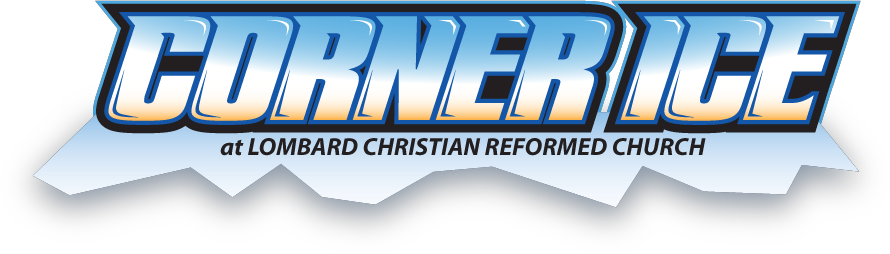 CONSENT AND HOLD HARMLESS FORMName of Activity: All activities at the Corner Ice rink  Name(s) of child/children: ______________________________________________________________________________________________________________________________________________________________________Address:____________________________________________________________________________I, _____________________________________ (printed name of parent/guardian) being the parent or legal guardian of the above named child/children have been informed of the above activity sponsored by Lombard Christian Reformed Church and hereby give my consent for my minor child to participate in this activity.  I understand that all reasonable safety precautions have been taken by the activity sponsor and that the possibility of an unforeseen hazard does exist.  I further agree not to hold Lombard Christian Reformed Church, its leadership, employees, or volunteers liable for damages, losses, or injuries incurred by or to the minor(s) listed on this form.  Name of parent/guardian:_______________________________________________________________Signature of parent/guardian:___________________________________ Date:____________________Phone Number:________________________________ Lombard Christian Reformed Church        ·        2020 S. Meyers Rd.        ·        Lombard, IL       ·        630-495-3080        ·        lombardcrc.org